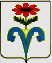 АДМИНИСТРАЦИЯ БЕССТРАШНЕНСКОГО СЕЛЬСКОГОПОСЕЛЕНИЯ ОТРАДНЕНСКОГО РАЙОНАПОСТАНОВЛЕНИЕот 01 марта 2021 года                                                                                    № 22                                  ст.БесстрашнаяО внесении изменений в постановление администрации Бесстрашненского сельского поселения Отрадненского района от 01 июля 2015 № 56 Об утверждении административного регламента администрации Бесстрашненского сельского поселения Отрадненского района по предоставлению муниципальной услуги «Признание граждан малоимущими в целях принятия их на учет в качестве нуждающихся в жилых помещениях»В целях приведения в соответствие с требованиями  Федерального закона от 27 июня 2010 года N 210-ФЗ "Об организации предоставления государственных и муниципальных услуг", части 9 статьи 15 Федерального закона от 24 ноября 1995 № 181-ФЗ «О социальной защите инвалидов в Российской Федерации», статьи 6.2 Закона Краснодарского края от 2 марта 2012 г. N 2446-КЗ "Об отдельных вопросах организации предоставления государственных и муниципальных услуг на территории Краснодарского края п о с т а н о в л я ю:1. Внести изменения в постановление администрации Бесстрашненского сельского поселения Отрадненского района от 01 июля 2015 № 56 «Об утверждении административного регламента администрации Бесстрашненского сельского поселения Отрадненского района по предоставлению муниципальной услуги «Признание граждан малоимущими в целях принятия их на учет в качестве нуждающихся в жилых помещениях» (приложение).2. Общему отделу администрации Бесстрашненского сельского поселения Отрадненского района (Козловой) разместить настоящее постановление на официальном сайте администрации в сети Интернет: www.besstrashnay.ru.3. Контроль за исполнением настоящего Постановления оставляю за собой.4. Настоящее Постановление вступает в силу после официального опубликования (обнародования). Глава Бесстрашненского сельского поселенияОтрадненского района                                                                    А.В. Рязанцев                                                                                                  ПРИЛОЖЕНИЕ                                                                           к постановлению администрации                                                                Бесстрашненского сельского поселения                                                                                           Отрадненского района                                                                                           от 01.03.2021 г. №22Изменения в постановление администрации Бесстрашненского сельского поселения Отрадненского района от 01 июля 2015 № 56 «Об утверждении административного регламента администрации Бесстрашненского сельского поселения Отрадненского  района по предоставлению муниципальной услуги «Признание граждан малоимущими в целях принятия их на учет в качестве нуждающихся в жилых помещениях»Пункт 1.2 в раздела 1 "Общие положения» изложить в следующей редакции:Заявителями на получение муниципальной услуги могут быть граждане и члены их семей (одиноко проживающие граждане) Российской Федерации, место жительства которых на территории Бесстрашненского сельского поселения, либо их уполномоченные представители в силу наделения их заявителями в порядке, установленном законодательством Российской Федерации, полномочиями выступать от имени заявителя при предоставлении муниципальной услуги, с запросом о предоставлении муниципальной услуги, выраженным в устной, письменной или электронной форме;В целях предоставления муниципальной услуги установление личности заявителя может осуществляться в ходе личного приема посредством предъявления паспорта гражданина Российской Федерации либо иного документа, удостоверяющего личность, в соответствии с законодательством Российской Федерации или посредством идентификации и аутентификации в органе, предоставляющем муниципальную услугу - (Администрации), многофункциональном центре с использованием информационных технологий, предусмотренных частью 18 статьи 14.1 Федерального закона от 27 июля 2006 г. N 149-ФЗ "Об информации, информационных технологиях и о защите информации».«При предоставлении муниципальной услуги в электронной форме идентификация и аутентификация (при наличии технической возможности) могут осуществляться посредством:1) единой системы идентификации и аутентификации или иных государственных информационных систем, если такие государственные информационные системы в установленном Правительством Российской Федерации порядке обеспечивают взаимодействие с единой системой идентификации и аутентификации, при условии совпадения сведений о физическом лице в указанных информационных системах;2) единой системы идентификации и аутентификации и единой информационной системы персональных данных, обеспечивающей обработку, включая сбор и хранение, биометрических персональных данных, их проверку и передачу информации о степени их соответствия предоставленным биометрическим персональным данным физического лица".Пункт 1.3. раздела 3 изложить в следующей редакции:« Предоставление муниципальной услуги осуществляется:- администрацией Бесстрашненского сельского поселения Отрадненского района (далее - уполномоченный орган).- Межведомственным функциональным центромПри предоставлении муниципальной услуги по экстерриториальному принципу заявители (представители заявителя) имеют право на обращение в любой МФЦ вне зависимости от места регистрации заявителя (представителя заявителя) по месту жительства, места нахождения объекта недвижимости в соответствии с действием экстерриториального принципа.Предоставление муниципальной услуги по экстерриториальному принципу обеспечивается при личном обращении заявителя (представителя заявителя) по месту пребывания заявителя (представителя заявителя) в МФЦ с заявлением о предоставлении муниципальной услуги.Предоставление муниципальной услуги в МФЦ по экстерриториальному принципу осуществляется на основании соглашений о взаимодействии, заключенных уполномоченным МФЦ с органами местного самоуправления.В соответствии с пунктом 3 части 1 статьи 7 Федерального закона от 27 июля 2010 г. N 210-ФЗ "Об организации предоставления государственных и муниципальных услуг", Управлению установлен запрет требовать от заявителя осуществления иных действий, в том числе согласований, необходимых для получения муниципальной услуги и связанных с обращением в иные органы местного самоуправления, государственные органы, организации, за исключением получения услуг, включенных в перечень услуг, которые являются необходимыми и обязательными для предоставления муниципальных услуг.»Пункт 2.6 раздела 2 изложить в следующей редакции: «Для признания граждан и членов их семей малоимущими в целях принятия на учет в качестве нуждающихся в жилых помещениях заявителем представляются следующие документы:1) копия паспорта гражданина Российской Федерации (далее - паспорт) заявителя, копии паспортов всех членов его семьи, достигших возраста 14 лет;2) копия документа, подтверждающего полномочия представителя заявителя и (или) членов его семьи, и копия паспорта представителя гражданина (в случае представительства);3) копия страхового свидетельства государственного пенсионного страхования заявителя и копии страховых свидетельств государственного пенсионного страхования всех членов его семьи либо копии документов, подтверждающих регистрацию указанных граждан в системе индивидуального (персонифицированного) учета;4) копии документов, подтверждающих (удостоверяющих) государственную регистрацию актов гражданского состояния:а) свидетельства о рождении заявителя и свидетельств о рождении всех членов его семьи независимо от возраста;б) свидетельства о заключении (расторжении) брака заявителя и свидетельств о заключении (расторжении) брака всех членов его семьи (в случае заключения (расторжения) брака);в) свидетельства о перемене имени в отношении заявителя и свидетельств о перемене имени в отношении всех членов его семьи, которые могут быть признаны малоимущими (в случае, если в заявлении содержится соответствующая информация);г) свидетельства об усыновлении (в случае, если в заявлении содержится соответствующая информация);д) свидетельства об установлении отцовства (в случае, если в заявлении содержится соответствующая информация);е) свидетельства о смерти (в случае, если в заявлении содержится соответствующая информация);ж) документов, выданных компетентными органами иностранного государства в удостоверение актов гражданского состояния, совершенных вне пределов территории Российской Федерации, легализованных в соответствии с Федеральным законом от 15 ноября 1997 года N 143-ФЗ "Об актах гражданского состояния", и их нотариально удостоверенный перевод на русский язык (в том числе свидетельства о рождении, свидетельства о регистрации брака (о расторжении брака), свидетельства о перемене имени (в случае изменения фамилии, имени, отчества заявителя и (или) членов его семьи) (в случае, если в заявлении содержится соответствующая информация);5) заверенная в установленном законодательством Российской Федерации порядке копия вступившего в силу решения суда об определении состава семьи (в случае, если в заявлении содержится соответствующая информация);6) заверенная в установленном законодательством Российской Федерации порядке копия вступившего в силу решения суда об установлении факта проживания по соответствующему адресу заявителя и всех членов его семьи, указанных в заявлении (в случае отсутствия у таких лиц в паспорте отметки о регистрации гражданина по месту жительства);7) копии документов, на основании которых заявитель и члены его семьи занимают жилое (ые) помещение (ия) (в случае, если такие документы находятся в распоряжении организации, которая не является органом, предоставляющим государственные или муниципальные услуги, иным государственным органом, органом местного самоуправления либо которая не подведомственна таким органам и не участвует в предоставлении государственных и муниципальных услуг в соответствии с нормативными правовыми актами Российской Федерации, нормативными правовыми актами субъектов Российской Федерации, муниципальными правовыми актами):а) договора социального найма жилого помещения (в случае, если в заявлении содержится соответствующая информация);б) договора найма специализированного жилого помещения (в случае, если в заявлении содержится соответствующая информация);в) договора найма жилого помещения жилищного фонда коммерческого использования (в случае, если в заявлении содержится соответствующая информация);г) договора найма жилого помещения жилищного фонда социального использования (в случае, если в заявлении содержится соответствующая информация);д) договора поднайма жилого помещения, предоставленного по договору социального найма (в случае, если в заявлении содержится соответствующая информация);е) договора безвозмездного пользования жилым помещением индивидуального жилищного фонда (в случае, если в заявлении содержится соответствующая информация);8) копия справки жилищного, жилищно-строительного или иного специализированного потребительского кооператива о членстве в указанном кооперативе (в случае, если в заявлении содержится соответствующая информация);9) в случае наличия у заявителя и (или) членов его семьи части жилого дома, принадлежащего двум и более собственникам, имеющей самостоятельный выход на земельный участок и являющейся не выделенной в натуре долей в праве общей долевой собственности на жилое помещение, заверенная в установленном законодательством Российской Федерации порядке копия вступившего в силу решения суда об определении порядка пользования жилым помещением и (или) копия соглашения об определении порядка пользования жилым помещением;10) документы, содержащие сведения о наличии (отсутствии) у заявителя и членов его семьи на праве собственности или на основании иного подлежащего государственной регистрации права жилого(ых) помещения(ий) на фамилии (в том числе добрачные), имена, отчества указанных в настоящем пункте граждан, имевшиеся у них до изменения по различным основаниям (в случае, если перемена фамилий, имен, отчеств была несколько раз, на каждые фамилию, имя, отчество), выдаваемые организацией, осуществляющей технический учет жилищного фонда с места (мест) постоянного жительства указанных лиц, в которых они были зарегистрированы (за пределами Краснодарского края), в случае, если такая организация не является органом, предоставляющим государственные или муниципальные услуги, иным государственным органом, органом местного самоуправления либо не подведомственна таким органам и не участвует в предоставлении государственных и муниципальных услуг в соответствии с нормативными правовыми актами Российской Федерации, нормативными правовыми актами субъектов Российской Федерации, муниципальными правовыми актами.Представление гражданами, родившимися после 1 января 2000 года, указанных в настоящем пункте документов не требуется;11) в случае, если для признания малоимущими в целях постановки на учет в качестве нуждающихся в жилом помещении необходима обработка персональных данных лица, не являющегося заявителем или членом его семьи, и если в соответствии с федеральным законом обработка таких персональных данных может осуществляться с согласия указанного лица, - согласие такого лица или его законного представителя на обработку и передачу третьим лицам его персональных данных. Форма согласия субъекта на обработку персональных данных устанавливается органом исполнительной власти Краснодарского края в сфере жилищно-коммунального хозяйства. Требование, установленное настоящим пунктом, не распространяется на лиц, признанных безвестно отсутствующими, и на разыскиваемых лиц, место нахождения которых не установлено уполномоченным федеральным органом исполнительной власти;12) документы, подтверждающие ежемесячный доход гражданина и каждого члена его семьи, которые могут быть признаны малоимущими:а) для работающих граждан, не являющихся индивидуальными предпринимателями, - справка о доходах физического лица с места работы (форма 2-НДФЛ) за двенадцать месяцев, непосредственно предшествующих месяцу подачи заявления о признании малоимущим;б) для граждан, являющихся индивидуальными предпринимателями, - налоговые декларации с отметкой налогового органа (если представлены в налоговый орган лично) за соответствующий налоговый период, предшествовавший дате подачи заявления, с приложением уведомления, квитанции (если отправлены почтой либо по телекоммуникационным каналам связи) либо другие документы, подтверждающие доход индивидуального предпринимателя за 12 месяцев, непосредственно предшествующих месяцу подачи заявления о признании малоимущим;в) для граждан, обучающихся в профессиональных образовательных организациях, образовательных организациях высшего образования, аспирантов, докторантов, обучающихся с отрывом от производства соответственно в организациях, осуществляющих образовательную деятельность по программам подготовки научно-педагогических кадров в аспирантуре и организациях, осуществляющих подготовку научных кадров в докторантуре, слушателей духовных образовательных организаций - документ с места учебы, содержащий сведения о получаемой стипендии за период 12 месяцев, непосредственно предшествующих месяцу подачи заявления;г) в случае невозможности документального подтверждения дохода гражданина - декларация о видах доходов, полученных гражданином, и подлежащем налогообложению имуществе, находящемся в собственности либо отчужденном в течение периода оценки стоимости имущества, по установленной органом исполнительной власти Краснодарского края в сфере жилищно-коммунального хозяйства форме.Вместе с указанными в настоящей части копиями документов заявитель одновременно представляет их оригиналы либо копии, верность которых засвидетельствована лицами, имеющими право совершения нотариальных действий, либо выдавшими такие документы органами и организациями. Копии документов заверяются лицом, принимающим документы, после чего оригиналы возвращаются лицу, представившему их.Гражданину, подавшему заявление, выдается документ о получении перечисленных в настоящей части документов с указанием их перечня и даты их получения уполномоченным органом, а также с указанием перечня документов (их копий или содержащихся в них сведений), которые будут получены в порядке межведомственного взаимодействия.3. Для признания граждан и (или) членов их семей малоимущими в целях принятия на учет в качестве нуждающихся в жилых помещениях уполномоченный орган в рамках межведомственного взаимодействия запрашивает следующие документы (их копии или содержащиеся в них сведения) на фамилии (в том числе добрачные), имена, отчества таких граждан, имевшиеся у них до изменения по различным основаниям (в случае, если перемена фамилий, имен, отчеств была несколько раз, на каждые фамилию, имя, отчество):1) в отношении граждан, получающих пенсию, - сведения о размере выплат (включая пенсию, доплаты, устанавливаемые к пенсии, социальные выплаты и выплаты по уходу) за 12 месяцев, непосредственно предшествующих месяцу подачи заявления. Сведения, указанные в настоящем пункте, запрашиваются уполномоченным органом в территориальном органе Пенсионного фонда Российской Федерации или пенсионном подразделении федерального органа исполнительной власти (федерального государственного органа), а также могут быть получены в установленном порядке из Единой государственной информационной системы социального обеспечения. Получение указанных сведений в Единой государственной информационной системе социального обеспечения осуществляется в соответствии с Федеральным законом от 17 июля 1999 года N 178-ФЗ "О государственной социальной помощи" (далее - Федеральный закон "О государственной социальной помощи");2) сведения о получении мер социальной защиты (поддержки) с указанием размера (суммы) выплат (пособий, материальной помощи и других социальных выплат) за 12 месяцев, предшествующих месяцу подачи заявления. Сведения, указанные в настоящем пункте, запрашиваются уполномоченным органом в органах (организациях) социальной защиты населения, а также могут быть получены в установленном порядке из Единой государственной информационной системы социального обеспечения. Получение указанных сведений в Единой государственной информационной системе социального обеспечения осуществляется в соответствии с Федеральным законом "О государственной социальной помощи";3) документы, содержащие сведения о наличии (отсутствии) у заявителя и членов его семьи на праве собственности или на основании иного подлежащего государственной регистрации права жилого(ых) помещения(ий), выдаваемые органом, осуществляющим технический учет жилищного фонда с места (мест) постоянного жительства указанных лиц, в которых они были зарегистрированы. В отношении граждан, родившихся после 1 января 2000 года, указанные в настоящем пункте документы не запрашиваются;4) выписки из Единого государственного реестра недвижимости о правах отдельного лица на имевшиеся (имеющиеся) у него объекты недвижимости на территории Российской Федерации в отношении заявителя и членов его семьи;5) документы, содержащие сведения о кадастровой стоимости объектов недвижимого имущества, находящихся в собственности гражданина и членов его семьи, расположенных на территории Российской Федерации;6) документы, содержащие сведения о регистрации по месту жительства в жилом помещении по состоянию на дату подачи заявления в отношении заявителя и членов его семьи;7) документы (их копии или содержащиеся в них сведения), на основании которых заявитель и члены его семьи занимают жилое(ые) помещение(ия) (в случае, если такие документы находятся в распоряжении органов, предоставляющих государственные или муниципальные услуги, иных государственных органов, органов местного самоуправления, подведомственных таким органам организаций, участвующих в предоставлении государственных и муниципальных услуг в соответствии с нормативными правовыми актами Российской Федерации, нормативными правовыми актами субъектов Российской Федерации, муниципальными правовыми актами), в том числе:а) договор социального найма жилого помещения (в случае, если в заявлении содержится соответствующая информация);б) договор найма специализированного жилого помещения (в случае, если в заявлении содержится соответствующая информация);в) договор найма жилого помещения жилищного фонда коммерческого использования (в случае, если в заявлении содержится соответствующая информация);г) договор найма жилого помещения жилищного фонда социального использования (в случае, если в заявлении содержится соответствующая информация);д) договор поднайма жилого помещения, предоставленного по договору социального найма (в случае, если в заявлении содержится соответствующая информация);8) документы, содержащие сведения о наличии (отсутствии) решений о признании жилого помещения заявителя и (или) членов его семьи не отвечающим установленным для жилых помещений требованиям, выдаваемые органом, уполномоченным на принятие решений о признании помещения жилым помещением, жилого помещения пригодным (непригодным) для проживания граждан, а также многоквартирного дома аварийным и подлежащим сносу или реконструкции (в случае, если в заявлении содержится соответствующая информация);9) документы, содержащие сведения из территориальных органов Государственной инспекции безопасности дорожного движения Министерства внутренних дел Российской Федерации о наличии либо отсутствии у гражданина и членов его семьи зарегистрированных в соответствии с законодательством Российской Федерации автомототранспортных средств и прицепов к ним.Заявитель вправе представить указанные документы по собственной инициативе.4. При отсутствии какого-либо документа, необходимого для принятия решения по заявлению, обязанность по представлению которого в соответствии с частью 2 настоящей статьи возложена на заявителя, уполномоченный орган не позднее 15 рабочих дней с даты поступления заявления выдает гражданину под роспись или направляет заказным письмом с уведомлением о вручении уведомление о необходимости в течение 30 рабочих дней со дня его получения представить указанные в нем недостающие документы и приостанавливает рассмотрение заявления со дня получения гражданином такого уведомления до получения указанных документов либо до представления гражданином письменного заявления об отказе от представления недостающих документов.В случае, если в течение установленного в настоящей части срока гражданин не представил документы, указанные в уведомлении, орган местного самоуправления принимает решение по заявлению на основании имеющихся документов (их копий или содержащихся в них сведений), представленных гражданином и полученных в порядке межведомственного взаимодействия, не позднее чем через 15 рабочих дней со дня истечения указанного в уведомлении срока. В случае поступления заявления гражданина об отказе от представления документов, указанных в уведомлении, орган местного самоуправления принимает решение по заявлению на основании имеющихся документов (их копий или содержащихся в них сведений), представленных гражданином и полученных в порядке межведомственного взаимодействия, не позднее чем через 15 рабочих дней со дня поступления заявления гражданина об отказе от представления документов.Раздел 2 «Стандарт предоставления муниципальной услуги» дополнить пунктом 2.32 следующего содержания: « 2.32. На всех парковках общего пользования, в том числе около объектов социальной, инженерной и транспортной инфраструктур (жилых, общественных и производственных зданий, строений и сооружений, включая те, в которых расположены физкультурно-спортивные организации, организации культуры и другие организации), мест отдыха, выделяется не менее 10 процентов мест (но не менее одного места) для бесплатной парковки транспортных средств, управляемых инвалидами I, II групп, и транспортных средств, перевозящих таких инвалидов и (или) детей-инвалидов. На граждан из числа инвалидов III группы распространяются нормы настоящей части в порядке, определенном Правительством Российской Федерации. На указанных транспортных средствах должен быть установлен опознавательный знак «Инвалид» и информация об этих транспортных средствах должна быть внесена в федеральный реестр инвалидов.»Глава Бесстрашненского сельского поселенияОтрадненского района                                                                     А.В. Рязанцев